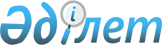 Қарақия аудандық мәслихатының 2018 жылғы 7 наурыздағы № 16/184 "Қарақия аудандық мәслихатының кейбір шешімдеріне өзгерістер енгізу туралы" шешімінің құрылымдық элементінің күші жойылды деп тану туралыМаңғыстау облысы Қарақия аудандық мәслихатының 2021 жылғы 27 қазандағы № 8/70 шешімі. Қазақстан Республикасының Әділет министрлігінде 2021 жылғы 15 қарашада № 25161 болып тіркелді
      Қазақстан Республикасының "Құқықтық актілер туралы" Заңының 27 бабына сәйкес, Қарақия аудандық мәслихаты ШЕШТІ:
      1. "Қарақия аудандық мәслихатының кейбір шешімдеріне өзгерістер енгізу туралы" Қарақия аудандық мәслихатының 2018 жылғы 7 наурыздағы № 16/184 шешімінің қосымшасының (нормативтік құқықтық актілерді мемлекеттік тіркеу тізілімінде № 3553 болып тіркелген) 1-тармағының күші жойылды деп танылсын.
      2. Осы шешім алғашқы ресми жарияланған күнінен кейін күнтізбелік он күн өткен соң қолданысқа енгізіледі.
					© 2012. Қазақстан Республикасы Әділет министрлігінің «Қазақстан Республикасының Заңнама және құқықтық ақпарат институты» ШЖҚ РМК
				
      Қарақия аудандық мәслихатының хатшысы 

Ж. Қалаубай
